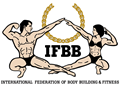 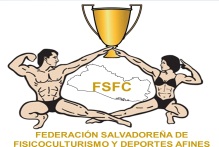 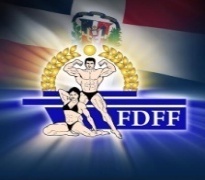 In order to assist in the planning and organization of these Championships, please complete the Preliminary Entry Form and return it to the Organizing Committee AS SOON AS POSSIBLE, BUT NO LATER THAN 01th OCTOBER 2021Our Federation is planning to participate in these Championships:  YES___ or NO ___Estimated number of competitors:            __________________________Estimated number of delegates	:             __________________________Estimated number of supporters	: __________________________Send the Preliminary Entry Form to the Organizing Committee and IFBB Head Office:Country Name: Contact Person: Fax Number:                                                      Email address: Tony Peña R., PresidentDominican Bodybuilding and Fitness FederationEmail: tonyfdff@hotmail.comAnd to: Silvano Guzman Dominican Bodybuilding and Fitness FederationTel. (829)717-2010 Email: silvano.guzman@gmail.comPlease copy all correspondence to:International Federation of Bodybuilding and FitnessTel: +34 915 352 819Fax: +34 915 350 320E mail: headquarters@ifbb.comAnd to:Wanda Tierney, IFBB Executivewanda.tierney@ifbb-uk.comAnd to: Andrew MichalakE-mail: amichalak5@gmail.com